Алёшина Елена Евгеньевна учитель английского, французского языков и музыкиГБОУ НАО «ОШ п.Амдерма» Авторские рифмовки, используемые как раздаточный материал во внеурочной деятельности для организации закрепления грамматических правил при изучении форм глагола to be в настоящем и прошедшем времени для учащихся младших классов.Грамматические правила являются одним из наиболее сложно усвояемых материалов при изучении иностранных языков. Для качественного закрепления грамматического материала во внеурочной деятельности я использую подобные авторские иллюстрированные рифмовки. Благодаря им  ребята с лёгкостью удерживают в памяти особенности использования глагола to be в настоящем и прошедшем времени. Цель использования данных рифмовок – активизация  грамматического материала на занятиях во внеурочной деятельности в лёгкой развлекательной форме.

Необходимость в данном раздаточном материале возникла в связи с тем, что глагол to be изучается уже на первых уроках английского языка, в то время как грамматика родного языка ещё недостаточно хорошо изучена. В данном раздаточном материале  представлены формы глагола to be   в настоящем и прошедшем времени. Проведена аналогия с одеждой человека: для каждого события человек надевает нужную «форму»: спортивную, школьную, праздничную. Так и глагол to be «переодевается» для разных местоимений. Ребятам становится более понятно, что все эти слова – формы одного и того же глагола, и, благодаря рифмовке, с лёгкостью запоминают, как грамотно их использовать. Информация является максимально упрощённой, для яркости добавлен рисунок, на котором человечек to be показывает развешенные на плечиках «формы» – каждая для своего местоимения.Материал эффективно используется в кружковой работе по английскому языку.Спасибо за внимание.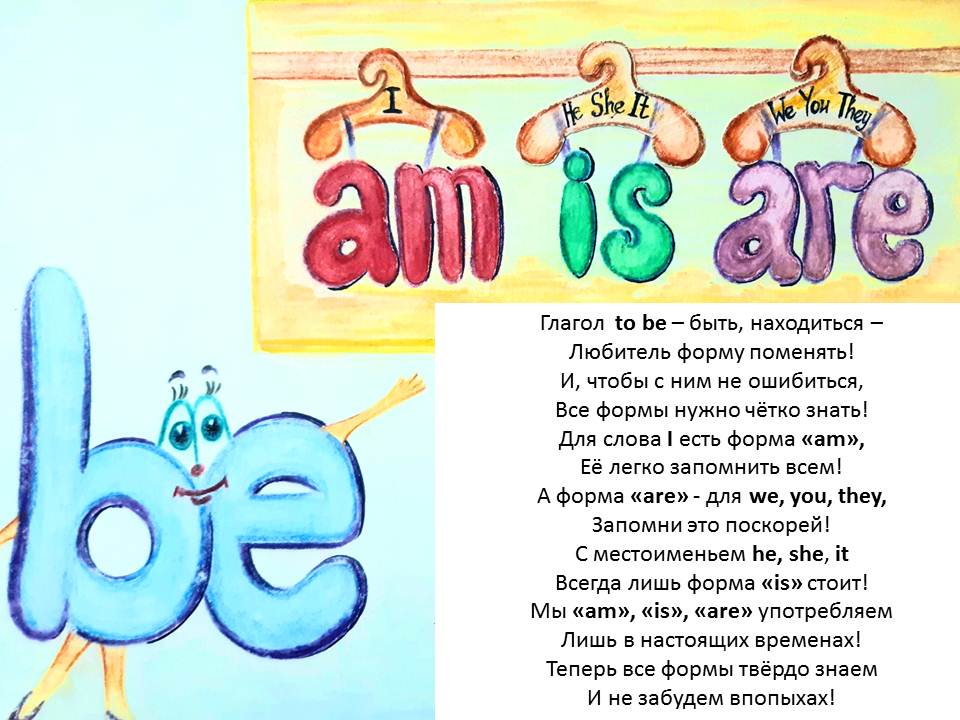 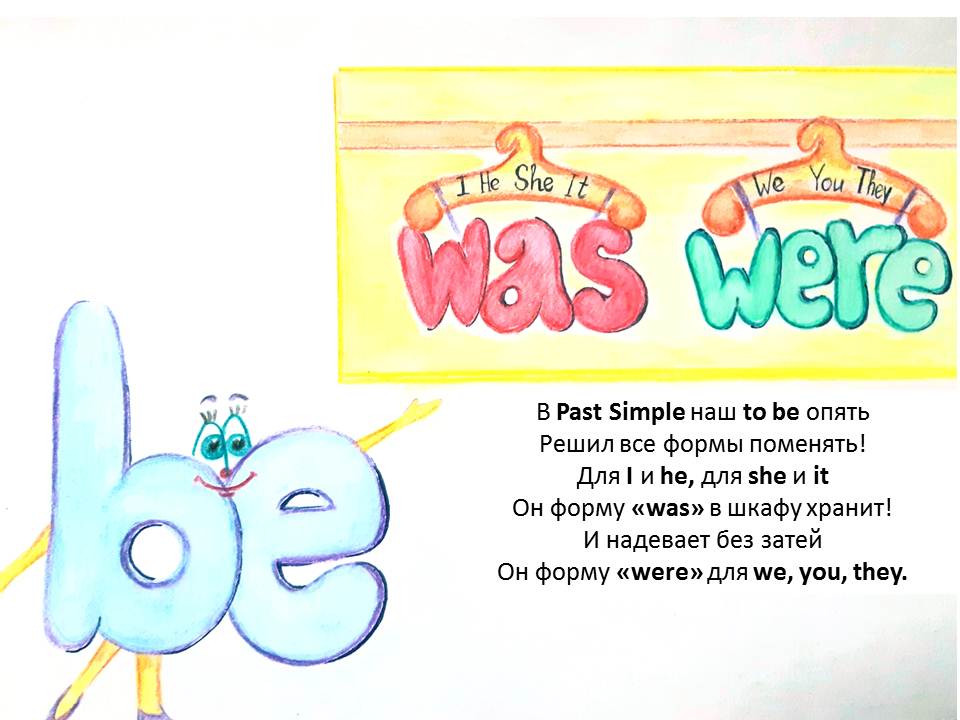 